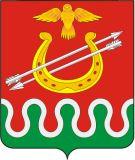 АДМИНИСТРАЦИЯ БОЛЬШЕКОСУЛЬСКОГО СЕЛЬСОВЕТАБОГОТОЛЬСКОГО РАЙОНАКРАСНОЯРСКОГО КРАЯ    ПОСТАНОВЛЕНИЕ   01.11..2018 год                             с. Большая Косуль                       № 57-пПоложение о печати, штампах и бланков  административной комиссии  Большекосульского сельсовета.       В соответствии со статьёй 1 Закона Красноярского края от 23.04.2009 № 8-3168 «Об административных комиссиях в Красноярском крае» ПОСТАНОВЛЯЮ:1. Утвердить Положение о печати, штампах и бланках  Административной комиссии муниципального образования Большекосульский сельсовет (прилагается).2. Административной комиссии муниципального образования Большекосульский сельсовет осуществлять контроль за правильностью использования, хранения и уничтожения печати, штампов и бланков административной комиссии.3. Опубликовать(обнародовать) настоящее Постановление на досках информации и разместить на официальном сайте Боготольского района в сети интернет, на странице Большекосульского сельсовета.4. Настоящее Постановление вступает в силу со дня его опубликования                   ( обнародования) на досках информации 02.11. 2018 года.5. Контроль исполнения настоящего Постановления оставляю за собой..И.о. Главы Большекосульского сельсовета                                    И. С. Симон.                                                                  Приложение  № 1к постановлению Главы  Большекосульского сельсовета № 57-п   от 01.11.2018гПОЛОЖЕНИЕО ПЕЧАТИ , ШТАМПАХ И БЛАНКОВ АДМИНИСТАРАТИВНОЙ КОМИССИИ
 Большекосульского сельсовета                                      1. Общие положенияНастоящее Положение разработано в соответствии с Законом Красноярского края от 23.04.2009 № 8-3168 «Об административных комиссиях в Красноярском крае» и определяет порядок изготовления, использования, хранения, и уничтожения печати, штампов и бланков административной комиссии муниципального образования Большекосульский сельсовет (далее- административная комиссия), а также их описание.Административная комиссия муниципального образования Большекосульский сельсовет имеет круглую печать со своим наименованием, штампы и бланки. Использование печати, штампов и бланков административной комиссии осуществляется непосредственно для ее деятельности.           2. Изготовление печати, штампов и бланков, их описание.2.1.Организация изготовления печати  административной комиссии осуществляется администрацией Большекосульского сельсовета. При оформлении постановлений административной комиссии используется простая мастичная печать.Печать имеет форму круга диаметром 40 мм. Печать окаймлена правильным кругом диаметром 25-30 мм. Текст по кругу: «Российская Федерация. Красноярский край. Боготольский район. Большекосульский сельсовет в соответствии с Уставом Большекосульского сельсовета» Текст в центре: «Административная комиссия Большекосульского сельсовета»2.2. Штампы административной комиссии : Штамп административной комиссии (далее – штамп) - это штамп прямоугольной формы со сторонами размером 20 на 40 мм.  Образец штампа входящих документов. ┌──────────────────────────────┐ │ │ │ Административная комиссия │ │ наименование МО │ │ Входящий N ________________ │ │ "___" _____________ 20__ г. │ │ │ └──────────────────────────────┘  Образец штампа для исходящих документов. ┌──────────────────────────────┐ │ │ │ Административная комиссия │ │ наименование МО │ │ исходящий N ________________ │ │ "___" _____________ 20__ г. │ │ │ └──────────────────────────────┘ 2.3. Описание бланка:Формат бланка – А4 (210 х 297). Вариант расположения реквизитов – угловой, центральный.Перечень реквизитов, печатаемых типографическим способом: - герб Администрации Большекосульского сельсовета или Красноярского края на верхнем поле по центру штампа размером 20 х 40 мм; - полное или сокращенное наименование Большекосульского сельсовета в соответствии Уставом Большекосульского сельсовета; - справочные данные об административной комиссии: индекс предписания связи, адрес, номер телефона и факса, адрес электронной почты; - дата и регистрационный номер документа; - ссылка на регистрационный номер и дату документа.2.4. Печати, штампы административной комиссии изготавливаются за счет средств субвенций, направленных для финансирования органов местного самоуправления, расположенных на территории Красноярского края, связанных с созданием и обеспечением деятельности административных комиссий.Формы, размеры и технические требования к печатям или штампам административной комиссии должны соответствовать ГОСТу, устанавливающему требования к печатям.Изготовление печатей административной комиссии осуществляют предприятия, имеющие лицензию на соответствующий вид деятельности и сертификаты о наличии технических и технологических возможностей для изготовления печатей на должном качественном уровне.                3.  Использование печати, штампов и бланков.3.1. При оформлении протоколов, постановлений, определений, образуемых в результате деятельности административной комиссии, используется печать административной комиссии с гербом Муниципального образования Большекосульский сельсовет.3.2. Оттиск печати является реквизитом документа, свидетельствующим о его подлинности.Оттиск печати проставляется на документах административной комиссии, при этом оттиск печати должен захватывать часть наименования должности, подписавшего документ, и часть его личной подписи. При этом наименование должности и фамилия, подписавшего документ должен быть доступным для прочтения.3.3.Использование штампов и бланков осуществляется в текущем делопроизводстве административной комиссии в соответствии с Инструкцией по делопроизводству Администрации  муниципального образования Большекосульский сельсовет.       4. Хранение и уничтожение печати, штампов и бланков.4.1. Печать и штампы административной комиссии хранятся у ответственного секретаря административной комиссии  в сейфе, в помещении, где расположено его рабочее место.4.2. на период временного отсутствия ответственного секретаря административной комиссии печать и штампы передаются по акту приема- передачи одному из членов административной комиссии, который исполняет полномочия секретаря административной комиссии.4.3. Доступ посторонних лиц к печати и штампам административной комиссии должен быть исключен.4.4. печати, штампы административной комиссии учитываются в журнале учета печатей Администрации муниципального образования Большекосульский сельсовет, в котором указывается наименование вида печати, дата выдачи, фамилия и инициалы лица, получившего печать, расписка в получении, примечания. Печати и штампы выдаются главой Администрации муниципального образования Большекосульский сельсовет под расписку секретарю или председателю Административной комиссии персонально. Листы журнала учета печатей нумеруются, прошиваются и опечатываются.4.5. В случаях износа печати или штампа, их повреждения, несоответствия отображения установленному тексту, изменения сведений, указанных на печати или штампе, печать или штамп использоваться не могут и подлежат замене в течении 30 календарных  дней.4.6. Пришедшие в негодность и утратившие значение печати, штампы и бланки административной комиссии подлежат уничтожению.Решение об уничтожении печати или штампа и изготовление новой печати или штампа принимает председатель административной комиссии в течении 5 календарных дней.4.7. Печать или штамп, не подлежащие использованию, уничтожаются путем измельчения.4.8. Уничтожение производит ответственный секретарь в присутствии членов административной комиссии, по согласованию с председателем административной комиссии в течении 30 календарных дней.4.9. Акт об уничтожении печати или штампа составляется в произвольной форме и утверждается председателем административной комиссии после его подписания всеми членами комиссии в течении 3 календарных дней.4.10. Акты об уничтожении печати или штампов хранятся в отдельной папке у ответственного секретаря административной комиссии.                                     5. Контроль и ответственность5.1.Председатель административной комиссии и ответственный секретарь несут ответственность и осуществляют контроль за правильностью использования, хранения и уничтожения печати, штампов и бланков административной комиссии.                                                                                                     Приложение № 1                                                                                             к Постановлению № 57-п-                                                                                               от 01.11.2018г                                                                                           АДМИНИСТРАЦИЯ БОЛЬШЕКОСУЛЬСКОГО СЕЛЬСОВЕТАБОГОТОЛЬСКОГО РАЙОНААДМИНИСТРАТИВНАЯ КОМИССИЯБОЛЬШЕКОСУЛЬСКОГО СЕЛЬСОВЕТА     _____________                        с. Большая Косуль                       № _________                                                                                              Приложение № 2                                                                                                                                                                                                                          к Постановлению № 57-п                                                                                             от 01.11.2018г.АДМИНИСТРАЦИЯБольшекосульского сельсоветаБоготольского районаАДМИНИСТРАТИВНАЯ КОМИССИЯПросвещения ул., д. 2Б, с. Большая Косуль, 662071Телефон/факс: (8-39157) 27-3-74  «    »               20___ г. № _____На № _____ от  «__» _____ 201__ гАДМИНИСТРАЦИЯБольшекосульского сельсоветаБоготольского районаАДМИНИСТРАТИВНАЯ КОМИССИЯПросвещения ул., д. 2Б, с. Большая Косуль, 662071Телефон/факс: (8-39157) 27-3-74  «    »               20___ г. № _____На № _____ от  «__» _____ 201__ г